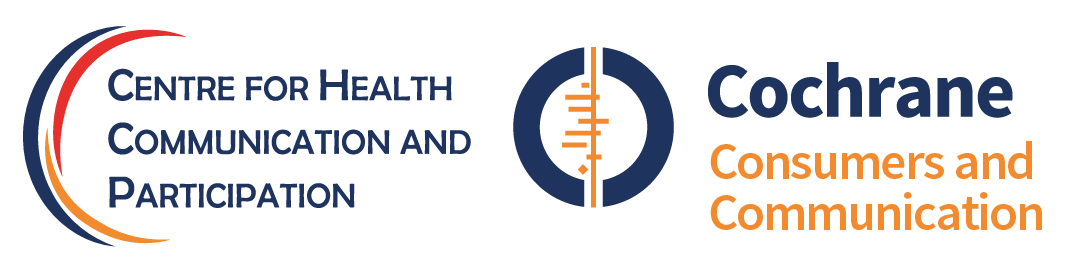 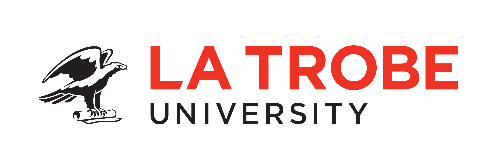 Guide to Producing and Sourcing Quality Health InformationSelf-evaluation toolkits 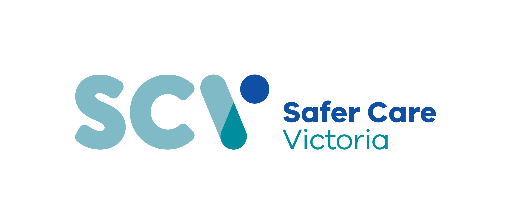 Guide to Producing and Sourcing Quality Health Information Created by:Louisa Walsh, Sophie Hill and Tamsin WaterhouseResearch Centre for Health Communication and Participation School of Psychology and Public HealthLa Trobe University
louisa.walsh@latrobe.edu.auSuggested citation:Extract from: Walsh L, Hill S, Waterhouse T. 2019. Guide to producing and sourcing quality health information: Guidelines to support high-quality health information for consumers and carers in Victoria. Centre for Health Communication and Participation, La Trobe University, Victoria. DOI: 10.26181/5cda55cdaca30Copyright: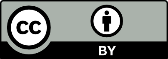 This work is licensed under the Creative Commons Attribution 4.0 International License. According to Creative Commons, this license lets you distribute, remix, tweak, and build upon this work, even commercially, as long as you credit this original creation. [https://creativecommons.org/licenses/]All links up to date at 28 February 2019. Finalised 18 April 2019.How to use these ToolkitsThese Toolkits are taken from the Guide to Producing and Sourcing Quality Health Information, a set of Guidelines to help Victorian health services produce or source quality health information for people who use their services. These Toolkits correspond to the four Guidelines within the Guide: GovernancePartnering with consumersSupporting health literacySharing resourcesThese Toolkits are not designed to be a standalone document. They are intended to aid implementation of the Guidelines or to review your achievements.  They have been taken from the Guide and presented here in Microsoft Word format so that you can more easily enter information into them. We strongly advise that any users of these Toolkits are also using the Guide to fully understand the requirements and suggested activities under each Guideline. Self-evaluation toolkit for Guideline 1: GovernanceThis Toolkit is provided to help health services evaluate their performance against Guideline 1: Governance:Organisations should include health information-related activities in governance processes and documentation to ensure consistency and transparency in health information production and sourcing, and to demonstrate organisational commitment to the development of quality health information.There are three tools:Ten reflective questions to support self-evaluationAn activities checklist with examples of activities in line with the tasks within the GuidelineA table mapping the relationship between Guideline 1 and the National Safety and Quality Health Service Standards The tools are aids that can be used to conduct self-evaluation but there may be others that are more appropriate for your organisation. Similarly, the activities checklist has various examples but you may be undertaking other activities that meet this Guideline.  Ten reflective questions to support self-evaluation for Guideline 1This approach has been adapted from the reflective questions approach used in The National Safety and Quality Health Service Standards Accreditation Workbook.Activities checklist for Guideline 1: GovernanceThe table below provides example activities that may fulfil the requirements of different tasks in Guideline 1. The final column is left blank for self-evaluation of your activities. The activities included in this checklist are not exhaustive, but give an indication of some common approaches that could be used to meet this Guideline and its associated key tasks. Guideline 1: Organisations should include health information-related activities in governance processes and documentation to ensure consistency and transparency in producing and sourcing health information, and to demonstrate organisational commitment to developing quality health informationRelationship to the National Safety and Quality Health Service (NSQHS) Standards for Guideline 1The two tables below map Guideline 1: Governance to Standard 1 and 2 of the NSQHS Standards.The information and guidance related to Guideline 1 is most relevant to fulfilling Standard 1 – Clinical Governance of the NSQHS Standards. The final blank column is provided for you to complete as part of a self-evaluation of your activities. Guideline 1: Governance also has relevance to the following Criterion from Standard 2 – Partnering with Consumers.Self-evaluation toolkit for Guideline 2: Partnering with consumersThis Toolkit is provided to help health services evaluate their performance against Guideline 2: Partnering with ConsumersConsumer involvement should be maximised throughout all phases of health information production or sourcingThere are three tools:Ten reflective questions to support self-evaluationAn activities checklist with examples of activities in line with the tasks within the GuidelineA table mapping the relationship between Guideline 2 and the National Safety and Quality Health Service Standards The tools are aids that can be used to conduct self-evaluation but there may be others that are more appropriate for your organisation. Similarly, the activities checklist has various examples but you may be undertaking other activities that meet this Guideline.  Ten reflective questions to support self-evaluation for Guideline 2This approach has been adapted from the reflective questions approach used in The National Safety and Quality Health Service Standards Accreditation Workbook.Activities checklist for Guideline 2: Partnering with consumersThe table below provides example activities that may fulfil the requirements of different tasks in Guideline 2. The final column is left blank for self-evaluation of your activities. The activities included in this checklist are not exhaustive, but give an indication of some common approaches that could be used to meet this Guideline and its associated key tasks. Guideline 2: Consumer involvement should be maximised throughout all phases of health information production or sourcingRelationship to the National Safety and Quality Health Service (NSQHS) Standards for Guideline 2The two tables below map Guideline 2: Partnering with consumers to Standard 2 (most relevant so presented first) and Standard 1 of the NSQHS Standards.The information and guidance related to Guideline 2: Partnering with consumers is most relevant to fulfilling Standard 2 – Partnering with Consumers of the NSQHS Standards. The final blank column is provided for you to complete as part of a self-evaluation of your activities. The Guideline on Partnering with Consumers also has relevance to the following criterion from Standard 1 – Clinical Governance.Self-evaluation toolkit for Guideline 3: Supporting health literacyThis Toolkit is provided to help health services evaluate their performance against Guideline 3: Supporting health literacy:All health information outputs produced or sourced by an organisation must be tailored to the health literacy needs of the target audienceThere are three tools:Ten reflective questions to support self-evaluationAn activities checklist with examples of activities in line with the tasks within the GuidelineA table mapping the relationship between Guideline 3 and the National Safety and Quality Health Service Standards The tools are aids that can be used to conduct self-evaluation but there may be others that are more appropriate for your organisation. Similarly, the activities checklist has various examples but you may be undertaking other activities that meet this Guideline.  Ten reflective questions to support self-evaluation for Guideline 3This approach has been adapted from the reflective questions approach used in The National Safety and Quality Health Service Standards Accreditation Workbook.Activities checklist for Guideline 3: Supporting health literacyThe table below provides example activities that may fulfil the requirements of different tasks in Guideline 3. The final column is left blank for self-evaluation of your activities. The activities included in this checklist are not exhaustive, but give an indication of some common approaches that could be used to meet this Guideline and its associated key tasks. Guideline 3:All health information outputs produced or sourced by an organisation must be tailored to the health literacy needs of the target audienceRelationship to the National Safety and Quality Health Service (NSQHS) Standards for Guideline 3The two tables below map Guideline 3: Supporting health literacy to Standard 2 (most relevant so presented first) and Standard 1 of the NSQHS Standards.The information and guidance related to this Guideline is most relevant to fulfilling Standard 2 – Partnering with Consumers of the NSQHS Standards. The final blank column is provided for you to complete as part of a self-evaluation of your activities. 

This Guideline on Supporting health literacy also has relevance to the following Criteria from Standard 1 – Clinical Governance:
Self-evaluation toolkit for Guideline 4: Sharing resourcesThis Toolkit is provided to help health services evaluate their performance against Guideline 4: Sharing resources:Organisations should develop, and follow, processes that seek to minimise duplication and increase opportunities for partnership around the development of health informationThere are three tools:Ten reflective questions to support self-evaluationAn activities checklist with examples of activities in line with the tasks within the GuidelineA table mapping the relationship between Guideline 4 and the National Safety and Quality Health Service Standards The tools are aids that can be used to conduct self-evaluation but there may be others that are more appropriate for your organisation. Similarly, the activities checklist has various examples but you may be undertaking other activities that meet this Guideline.  Ten reflective questions to support self-evaluation for Guideline 4This approach has been adapted from the reflective questions approach used in The National Safety and Quality Health Service Standards Accreditation Workbook.Activities checklist for Guideline 4: Sharing resourcesThe table below provides example activities that may fulfil the requirements of different tasks in Guideline 4. The final column is left blank for self-evaluation of your activities. The activities included in this checklist are not exhaustive, but give an indication of some common approaches that could be used to meet this Guideline and its associated key tasks. Guideline 4:Organisations should develop, and follow, processes that seek to minimise duplication and increase opportunities for partnership around the development of health informationRelationship to the National Safety and Quality Health Service (NSQHS) Standards for Guideline 4The information and guidance related to Guideline 4: Sharing resources is most relevant to fulfilling both Standard 1 – Clinical Governance and Standard 2 – Partnering with Consumers of the NSQHS Standards. The final blank column is provided for you to complete as part of a self-evaluation of your activities.Reflective questionYour organisation’s responseAreas for improvement[Y/N/Org unit] Plan for improvementHow does your organisation demonstrate organisation-wide and executive commitment to producing and sourcing health information? How does your organisation share its commitment to quality health information with its stakeholders?What governance processes and documentation are in place to support a best-practice approach to producing, sourcing and evaluating health information? How does your organisation support staff and other key stakeholders understand and follow organisational policies, processes and expectations around health information-relevant activities? How does your organisation ensure that funding sources for health information projects are made transparent to the target audience and other stakeholders? How does your organisation manage differences of opinion or potential, actual, or perceived conflicts of interest in relation to health information? What is the process for review, update and archiving of health information outputs? How does your organisation monitor or evaluate compliance with health information-relevant governance processes? How does your organisation evaluate the impact of individual health information outputs?How does your organisation implement changes to health information processes or outputs based on the feedback it receives either informally or through formal evaluation activities? Key taskExample activities Activities undertaken + evidence Obtaining commitment to the production and sourcing of quality health information across the organisation, including at the executive levelBudgets for health information activitiesHealth information goals and objectives included in strategic plansHealth information activities included in organisational reporting, including annual reports Adequate resourcing (e.g. budget, staff, time, infrastructure) given to health information activities Health information issues regularly included on the agenda of relevant governance bodies (e.g. Community Advisory Council)Health information-specific governance bodies created (e.g. advisory council, working groups)Development of health information-relevant governance structures and documentation to ensure that roles, responsibilities and processes relating to health information are clearly defined, widely available and able to be followed by staff and other stakeholdersHealth information governance policy and/or processesHealth information issues regularly included on the agenda of relevant governance bodies (e.g. Community Advisory Council)Health information-specific governance bodies (e.g. advisory council, working groups)Health information responsibilities included in position descriptions Health information-specific roles/positions All staff made aware of policies/processes through internal communication channelsTraining provided to staff and other stakeholders involved in the production or sourcing of health informationPolicies/processes accessible to relevant external stakeholdersCommunicating organisational commitment to quality health information to staff, consumers and other stakeholdersCommunicated to staff via internal communication channels (e.g. intranet, email, staff meetings) Communicated to external stakeholders through external communication channels (e.g. posters, brochures, website, social media, conference presentations, organisational reports) Policies/processes accessible to relevant external stakeholders Being transparent in how health information is produced, sourced and fundedHealth information governance policy and/or processes. Policies/processes around procuring external providersPolicies/processes around managing of differences of opinionPolicies/processes around management of conflict of interestHealth information activities included in budgetsRelevant policies available to external stakeholders (including consumers) either publicly or on requestFunding sources declared on health information outputs where relevantReference material cited or hyperlinked in health information outputsEstablishing and following good document management processProcess in place around health information document management including record keeping, update/review and archivingRecords of development kept for each health information output, including records of decision-making processes, reference material, drafts, and feedbackDate of preparation and publication, as well review/update information included on each health information outputEvaluating the reach and impacts of health information activities and outputs and acting on evaluation findings as part of quality improvement cyclesEvaluation plan documented for relevant health information outputProcess in place for monitoring compliance to health information policy/process Evidence that findings of evaluation activities are acted upon and lead to quality improvementNSQHS Standards CriterionNSQHS Standards ItemNSQHS Standards ActionHealth information activities undertaken + supporting evidenceGovernance, leadership and cultureGovernance, leadership and culture1.1 The governing body:a. Provides leadership to develop a culture of safety and quality improvement, and satisfies itself that this culture exists within the organisationb. Provides leadership to ensure partnering with patients, carers and consumersc. Sets priorities and strategic directions for safe and high-quality clinical care, and ensures that these are communicated effectively to the workforce and the communityd. Endorses the organisation’s clinical governance frameworke. Ensures that roles and responsibilities are clearly defined for the governing body, management, clinicians and the workforcef. Monitors the action taken as a result of analyses of clinical incidentsg. Reviews reports and monitors the organisation’s progress on safety and quality performanceGovernance, leadership and cultureOrganisational leadership1.3 The health service organisation establishes and maintains a clinical governance framework, and uses the processes within the framework to drive improvements in safety and qualityGovernance, leadership and cultureOrganisational leadership1.5 The health service organisation considers the safety and quality of health care for patients in its business decision-makingGovernance, leadership and cultureClinical leadership 1.6 Clinical leaders support clinicians to:a. Understand and perform their delegated safety and quality roles and responsibilitiesb. Operate within the clinical governance framework to improve the safety and quality of health care for patientsPatient safety and quality systemsPolicies and Procedures1.7 The health service organisation uses a risk management approach to:a. Set out, review and maintain the currency and effectiveness of policies, procedures and protocolsPatient safety and quality systemsb. Monitor and take action to improve adherence to policies, procedures and protocolsc. Review compliance with legislation, regulation and jurisdictional requirementsMeasurement and quality improvement1.8 The health service organisation uses organisation-wide quality improvement systems that:a. Identify safety and quality measures, and monitor and report performance and outcomesb. Identify areas for improvement in safety and qualityc. Implement and monitor safety and quality improvement strategiesd. Involve consumers and the workforce in the review of safety and quality performance and systemsFeedback and complaints management1.13 The health service organisation:a. Has processes to seek regular feedback from patients, carers and families about their experiences and outcomes of careb. Has processes to regularly seek feedback from the workforce on their understanding and use of the safety and quality systemsc. Uses this information to improve safety and quality systemsClinical performance and effectivenessSafety and quality training1.19 The health service organisation provides orientation to the organisation that describes roles and responsibilities for safety and quality for:a. Members of the governing bodyb. Clinicians, and any other employed, contracted, locum, agency, student or volunteer members of the organisation1.20 The health service organisation uses its training systems to:a. Assess the competency and training needs of its workforceb. Implement a mandatory training program to meet its requirements arising from these standardsc. Provide access to training to meet its safety and quality training needsd. Monitor the workforce’s participation in trainingSafety and quality roles and responsibilities1.25 The health service organisation has processes to:a. Support the workforce to understand and perform their roles and responsibilities for safety and qualityb. Assign safety and quality roles and responsibilities to the workforce, including locums and agency staffEvidence-based careThe health service organisation has processes that:a. Provide clinicians with ready access to best-practice guidelines, integrated care pathways, clinical pathways and decision support tools relevant to their clinical practiceb. Support clinicians to use the best available evidence, including relevant clinical care standards developed by the Australian Commission on Safety and Quality in Health CareClinical governance and quality improvement systems to support partnering with consumersIntegrating clinical governance2.1 Clinicians use the safety and quality systems from the Clinical Governance Standard when:a. Implementing policies and procedures for partnering with consumersb. Managing risks associated with partnering with consumersc. Identifying training requirements for partnering with consumersApplying quality improvement systems2.2 The health service organisation applies the quality improvement system from the Clinical Governance Standard when:a. Monitoring processes for partnering with consumersb. Implementing strategies to improve processes for partnering with consumersc. Reporting on partnering with consumersCriterionItemActionHealth information activities undertaken + supporting evidencePartnering with consumers in organisational design and governance Partnerships in health-care governance planning, design, measurement and evaluation2.11 The health service organisation:a. Involves consumers in partnerships in the governance of – and to design, measure and evaluate – health careb. Has processes so that the consumers involved in these partnerships reflect the diversity of consumers who use the service or, where relevant, the diversity of the local communityPartnering with consumers in organisational design and governance Partnerships in health-care governance planning, design, measurement and evaluation2.12 The health service organisation provides orientation, support and education to consumers who are partnering in the governance, design, measurement and evaluation of the organisation Partnering with consumers in organisational design and governance Partnerships in health-care governance planning, design, measurement and evaluation2.13 The health service organisation works in partnership with Aboriginal and Torres Strait Islander communities to meet their health-care needs Partnering with consumers in organisational design and governance Partnerships in health-care governance planning, design, measurement and evaluation2.14 The health service organisation works in partnership with consumers to incorporate their views and experiences into training and education for the workforce Reflective questionYour organisation’s responseAreas for improvement[Y/N/Org unit]Plan for improvementWhich organisational policies and procedures currently exist to support partnering with consumers? Are there specific organisational policies, procedures, guidelines or similar that focus on consumer involvement in the development of health information? If no, do these need to be created? Are consumer engagement activities included in health information budgets?Do staff involved in producing or sourcing of health information understand and follow the relevant policies and procedures around partnering with consumers?What training do staff involved in producing or sourcing of health information have access to – or require – to enable effective partnerships with consumers?What training is available to staff around understanding the information and communication needs of people at risk of low health literacy? What training do consumers involved in producing or sourcing of health information have access to, or require, to fulfil their role? How are members of target audiences identified and involved in producing or sourcing of health information?What policies, processes or guidelines are in place to ensure that members of the target audience are included in health information development or sourcing?  How are health information materials user tested? Key taskExample activities Activities undertaken + evidence Understanding how partnering fits into your health information production or sourcing processGovernance processes/ documents in place to support partnering with consumers throughout the health serviceGovernance processes/ documents in place specifically related to consumer partnering in health information projects Health information project plans that demonstrate consumer involvement throughout the projectCreating health information governance processes and documentation that include consumer partnershipGovernance processes/ documents in place that support partnering with consumers Governance processes/ documents in place specifically related to consumer partnering in health information projects Inclusion of consumer engagement costs in health information project budgetsRelevant training offered to consumers involved in health information projects Relevant training offered to staff involved in health information projectsIncluding members of the target audience in the planning, development and delivery of health informationGovernance processes/documents that guide partnering with target audiences in health information projects Training in health literacy offered to staff involved in health information projectsUser testingProcesses in place for user testing with target audience of health information outputsCriterionItemActionActivities undertaken + evidence Clinical governance and quality improvement systems to support partnering with consumersIntegrating clinical governance2.1 Clinicians use the safety and quality systems from the Clinical Governance Standard when:a. Implementing policies and procedures for partnering with consumersb. Managing risks associated with partnering with consumersc. Identifying training requirements for partnering with consumersClinical governance and quality improvement systems to support partnering with consumersApplying quality improvement systems2.2 The health service organisation applies the quality improvement system from the Clinical Governance Standard when:a. Monitoring processes for partnering with consumersb. Implementing strategies to improve processes for partnering with consumersc. Reporting on partnering with consumersHealth literacyCommunication that supports effective partnerships2.8 The health service organisation uses communication mechanisms that are tailored to the diversity of consumers who use its services and, where relevant, the diversity of the local communityHealth literacyCommunication that supports effective partnerships2.9 Where information for patients, carers, families and consumers about health and health services is developed internally, the organisation involves consumers in its development and reviewHealth literacyCommunication that supports effective partnerships2.10 The health service organisation supports clinicians to communicate with patients, carers, families and consumers about health and health care so that:a. Information is provided in a way that meets the needs of patients, carers, families and consumers b. Information provided is easy to understand and usec. The clinical needs of patients are addressed while they are in the health service organisation d. Information needs for ongoing care are provided on dischargePartnering with consumers in organisational design and governance Partnerships in health-care governance planning, design, measurement and evaluation2.11 The health service organisation:a. Involves consumers in partnerships in the governance of, and to design, measure and evaluate, health careb. Has processes so that the consumers involved in these partnerships reflect the diversity of consumers who use the service or, where relevant, the diversity of the local community2.12 The health service organisation provides orientation, support and education to consumers who are partnering in the governance, design, measurement and evaluation of the organisation 2.13 The health service organisation works in partnership with Aboriginal and Torres Strait Islander communities to meet their health care needs2.14 The health service organisation works in partnership with consumers to incorporate their views and experiences into training and education for the workforce CriterionItemActionActivities undertaken + evidence Safety and quality systemsDiversity and high risk groupsThe health service organisation:a. Identifies the diversity of the consumers using its servicesb. Identifies groups of patients using its services who are at higher risk of harmc. Incorporates information on the diversity of its consumers and higher-risk groups into the planning and delivery of careReflective questionYour organisation’s responseAreas for improvement[Y/N/Org unit] Plan for improvementWhat steps are taken by your organisation to ensure that health information outputs are evidence-based? How does your organisation use readability formulas to inform the development of health information outputs? Do all health information outputs include actionable content? Which of your organisation’s resources support the development of the reader’s health literacy? How do they do this? How are numbers, statistics and risks presented in your organisation’s health information outputs? Is this approach consistent both within and across all outputs? How does your organisation determine if translated materials are required?What is the process for producing translations of health information? What steps does your organisation take to ensure health information meets the accessibility requirements of its target audience?How does your organisation ensure that the design elements of health information outputs meet the needs of the target audience? How does your organisation involve patients or carers in the testing of health information outputs? At what point of the production or sourcing do they become involved? How do you action the feedback you receive?  Key taskExample activities Activities undertaken + evidence Producing or sourcing health information which is evidence-basedSearch guidelines and/or advice built into health information development processes for staff Process for assessing quality of information built into governance processes for both produced and sourced information Health information outputs include research evidence, clinical experience and lived experience Health information outputs are referenced and/or there are links to other reputable sources of information Ensuring content is written to cater to the average readability levels of the target audienceHealth information governance processes include consultation with target audiencesHealth information outputs are written to a readability level appropriate for the target audience Jargon, acronyms and complex terms in health information outputs are avoided or defined within the text  Essential information in health information outputs is presented first Writing content that is actionable and supports the development of health literacy skillsHealth information governance processes include consultation with target audiences All health information outputs include clear instructions about at least one action that needs to be taken Health information outputs are written in the second person (e.g., ‘you’ instead of ‘the patient’) Health information outputs use the active voiceWays to find out more information are included on health information outputs Decision aids are available Personalised care planning tools are available  Ensuring numbers or statistics are presented in a way that is easy-to-understandHealth information governance processes include consultation with target audiences Numbers and statistics are presented in consistent ways Numbers and statistics are represented visually where possible Users of health information don’t need to use calculations to interpret numbers or statistics In written materials, numbers from one to nine are written in text, numbers from 10 onwards are represented numerically Considering the need for translation and alternative formats, and providing translations and alternative formats in a way that meets the needs of your target audienceHealth information governance processes include consultation with target audiences Policies and processes for the translation of materials are in place and are followed The cost of translation – including the cost of translation quality control processes – are included in health information budgets where required Ensuring design elements are accessible to audiences with accessibility needs, low literacy and/or low digital confidenceHealth information governance processes include consultation with target audiences Health information design elements meets best practice recommendations in terms of low health literacy audience accessibility Health information is presented in a variety of formats – video, audio, online, textHealth information meets information requirements under the Disability Discrimination Act Online health information meetings Web Content Accessibility guidelines Health information governance policies/processes prioritise accessibility and appropriateness of health information over organisational branding or style guidesCriterionItemActionActivities undertaken + evidence Clinical governance and quality improvement systems to support partnering with consumersIntegrating clinical governance2.1 Clinicians use the safety and quality systems from the Clinical Governance Standard when:a. Implementing policies and procedures for partnering with consumersb. Managing risks associated with partnering with consumersc. Identifying training requirements for partnering with consumersClinical governance and quality improvement systems to support partnering with consumersApplying quality improvement systems2.2 The health service organisation applies the quality improvement system from the Clinical Governance Standard when:a. Monitoring processes for partnering with consumersb. Implementing strategies to improve processes for partnering with consumersc. Reporting on partnering with consumersPartnering with patients in their own careHealth-care rights and informed consent2.4 The health service organisation ensures that its informed consent processes comply with legislation and best practicePartnering with patients in their own careSharing decisions and planning care2.6 The health service organisation has processes for clinicians to partner with patients and/or their substitute decision-maker to plan, communicate, set goals and make decisions about their current and future carePartnering with patients in their own careSharing decisions and planning care2.7 The health service organisation supports the workforce to form partnerships with patients and carers so that patients can be actively involved in their own careHealth literacyCommunication that supports effective partnerships2.8 The health service organisation uses communication mechanisms that are tailored to the diversity of the consumers who use its services and, where relevant, the diversity of the local communityHealth literacyCommunication that supports effective partnerships2.9 Where information for patients, carers, families and consumers about health and health services is developed internally, the organisation involves consumers in its development and reviewHealth literacyCommunication that supports effective partnerships2.10 The health service organisation supports clinicians to communicate with patients, carers, families and consumers about health and health care so that:a. Information is provided in a way that meets the needs of patients, carers, families and consumers b. Information provided is easy to understand and usec. The clinical needs of patients are addressed while they are in the health service organisation d. Information needs for ongoing care are provided on dischargePartnering with consumers in organisational design and governance Partnerships in health-care governance planning, design, measurement and evaluation2.11 The health-service organisation:a. Involves consumers in partnerships in the governance of, and to design, measure and evaluate, health careb. Has processes so that the consumers involved in these partnerships reflect the diversity of consumers who use the service or, where relevant, the diversity of the local communityPartnering with consumers in organisational design and governance Partnerships in health-care governance planning, design, measurement and evaluation2.12 The health-service organisation provides orientation, support and education to consumers who are partnering in the governance, design, measurement and evaluation of the organisation Partnering with consumers in organisational design and governance Partnerships in health-care governance planning, design, measurement and evaluation2.13 The health service organisation works in partnership with Aboriginal and Torres Strait Islander communities to meet their health-care needs Partnering with consumers in organisational design and governance Partnerships in health-care governance planning, design, measurement and evaluation2.14 The health-service organisation works in partnership with consumers to incorporate their views and experiences into training and education for the workforce CriterionItemActionActivities undertaken + evidence Safety and quality systemsDiversity and high risk groupsThe health-service organisation:a. Identifies the diversity of the consumers using its servicesb. Identifies groups of patients using its services who are at higher risk of harmc. Incorporates information on the diversity of its consumers and higher-risk groups into the planning and delivery of careSafe environment for the delivery of careSafe environment1.31 The health-service organisation facilitates access to services and facilities by using signage and directions that are clear and fit for purposeReflective questionYour organisation’s responseAreas for improvement[Y/N/ Org unit]Plan for improvementWhat process does your organisation follow to identify the need for health information? How do you search for existing health information that your organisation could use or adapt? What is your organisation’s process for seeking permission when using and/or adapting health information material from another organisation?   When using information developed by another organisation how do you ensure it is evidence-based, up to date and appropriate for your target audience?How are consumers involved in the sourcing of health information materials or review of sourced information?What changes do you need to make to sourced materials to ensure they comply with your organisation’s requirements? How do you evaluate your use of sourced health information materials? Do you partner with any other organisations around the development of health information? Who are your partners, and what have the outputs or outcomes of those partnerships been?Do you share the health information you develop with other organisations? How? Do you make your health information outputs publicly available? Key taskExample activities Activities undertaken + evidence Develop and follow a process for identifying the need for health informationNeeds identification included in health information governance processes and documents Follow and document a search strategy for finding existing information that is logical, thorough and reproducibleSearch strategies and results documented and included in archives for health information projectsHealth information governance process documents include recommended search strategies Develop and follow processes for ensuring sourced materials meet best-practice guidelines for quality health information and any specific needs of your organisationProcesses around review and assessment of sourced materials included in health information governance documents Create partnerships with key organisations to co-develop and share health information Meetings and communication with key partners Partnership agreements and MOUs created between organisations involved in health information projectsDevelopment of co-branded resourcesCriterionItemActionActivities undertaken + evidence Governance, leadership and culture (Standard 1)Governance, leadership and culture1.1 The governing body:a. Provides leadership to develop a culture of safety and quality improvement, and satisfies itself that this culture exists within the organisationb. Provides leadership to ensure partnering with patients, carers and consumersc. Sets priorities and strategic directions for safe and high-quality clinical care, and ensures that these are communicated effectively to the workforce and the communityd. Endorses the organisation’s clinical governance frameworke. Ensures that roles and responsibilities are clearly defined for the governing body, management, clinicians and the workforcef. Monitors the action taken as a result of analyses of clinical incidentsg. Reviews reports and monitors the organisation’s progress on safety and quality performanceGovernance, leadership and culture (Standard 1)Organisational leadership1.3 The health service organisation establishes and maintains a clinical governance framework, and uses the processes within the framework to drive improvements in safety and qualityGovernance, leadership and culture (Standard 1)Organisational leadership1.5 The health service organisation considers the safety and quality of health care for patients in its business decision-makingGovernance, leadership and culture (Standard 1)Clinical leadership 1.6 Clinical leaders support clinicians to:a. Understand and perform their delegated safety and quality roles and responsibilitiesb. Operate within the clinical governance framework to improve the safety and quality of health care for patientsPatient safety and quality systems (Standard 1)Policies and procedures1.7 The health service organisation uses a risk management approach to:a. Set out, review, and maintain the currency and effectiveness of, policies, procedures and protocolsb. Monitor and take action to improve adherence to policies, procedures and protocolsc. Review compliance with legislation, regulation and jurisdictional requirementsPatient safety and quality systems (Standard 1)Measurement and quality improvement1.8 The health service organisation uses organisation-wide quality improvement systems that:a. Identify safety and quality measures, and monitor and report performance and outcomesb. Identify areas for improvement in safety and qualityc. Implement and monitor safety and quality improvement strategiesd. Involve consumers and the workforce in the review of safety and quality performance and systemsPatient safety and quality systems (Standard 1)Measurement and quality improvement1.9 The health service organisation ensures that timely reports on safety and quality systems and performance are provided to:a. The governing bodyb. The workforcec. Consumers and the local communityd. Other relevant health service organisationsClinical governance and quality improvement systems to support partnering with consumers (Standard 2)Integrating clinical governance2.1 Clinicians use the safety and quality systems from the Clinical Governance Standard when:a. Implementing policies and procedures for partnering with consumersb. Managing risks associated with partnering with consumersc. Identifying training requirements for partnering with consumersClinical governance and quality improvement systems to support partnering with consumers (Standard 2)Applying quality improvement systems2.2 The health service organisation applies the quality improvement system from the Clinical Governance Standard when:a. Monitoring processes for partnering with consumersb. Implementing strategies to improve processes for partnering with consumersc. Reporting on partnering with consumersHealth literacy (Standard 2)Communication that supports effective partnerships2.8 The health service organisation uses communication mechanisms that are tailored to the diversity of the consumers who use its services and, where relevant, the diversity of the local communityHealth literacy (Standard 2)Communication that supports effective partnerships2.9 Where information for patients, carers, families and consumers about health and health services is developed internally, the organisation involves consumers in its development and reviewHealth literacy (Standard 2)Communication that supports effective partnerships2.10 The health service organisation supports clinicians to communicate with patients, carers, families and consumers about health and health care so that:a. Information is provided in a way that meets the needs of patients, carers, families and consumers b. Information provided is easy to understand and usec. The clinical needs of patients are addressed while they are in the health-service organisation d. Information needs for ongoing care are provided on dischargePartnering with consumers in organisational design and governance (Standard 2)Partnerships in health-care governance planning, design, measurement and evaluation2.11 The health-service organisation:a. Involves consumers in partnerships in the governance of, and to design, measure and evaluate, health careb. Has processes so that the consumers involved in these partnerships reflect the diversity of consumers who use the service or, where relevant, the diversity of the local communityPartnering with consumers in organisational design and governance (Standard 2)Partnerships in health-care governance planning, design, measurement and evaluation2.12 The health-service organisation provides orientation, support and education to consumers who are partnering in the governance, design, measurement and evaluation of the organisation Partnering with consumers in organisational design and governance (Standard 2)Partnerships in health-care governance planning, design, measurement and evaluation2.13 The health-service organisation works in partnership with Aboriginal and Torres Strait Islander communities to meet their health-care needs Partnering with consumers in organisational design and governance (Standard 2)Partnerships in health-care governance planning, design, measurement and evaluation2.14 The health service organisation works in partnership with consumers to incorporate their views and experiences into training and education for the workforce 